MESA EXECUTIVAParecer ao Projeto de Resolução nº 8/2011RELATÓRIO:Trata-se de projeto de resolução, de autoria do Vereador Sebastião dos Metalúrgicos e outros, no intuito de dar nova redação ao artigo 19 do Regimento Interno da Casa (Resolução nº 6, de 1º de julho de 1993).Os autores justificam a proposta por entenderem que há necessidade de registrar, em ata, as decisões, deliberações e resoluções e demais ocorrências das reuniões da Mesa Executiva, com vistas a tornar mais transparentes e concretos os seus atos.PARECER TÉCNICO:Não existem óbices regimentais ao presente projeto, pois se trata apenas de estabelecimento de maiores formalidades para as convocações e reuniões da Mesa Executiva da Casa, em especial, a de tornar obrigatório o registro dessas reuniões em ata, o que evidenciam o zelo e a preocupação dos autores em documentá-las.Feitos esses apontamentos, não havendo óbices regimentais, esta Assessoria entende que o projeto merece prosperar, destacando que compete à Mesa Executiva analisar a conveniência e se posicionar quanto à acolhida da propositura.Câmara Municipal, 21 de setembro de 2011.ATL/apdlVOTO DA MESA EXECUTIVAProjeto de Resolução nº 8/2011Corroboramos o parecer técnico exarado e manifestamo-nos favoravelmente à tramitação do presente projeto nesta Casa.SALA DE SESSÕES, 21 de setembro de 2011.A MESA EXECUTIVA:Vereador Gerson AraújoPresidenteRelatorVereador Rony dos Santos Alves				Vereador José Roque NetoVice-Presidente						1º SecretárioVereador Sebastião Raimundo da Silva 		        Vereador Roberto Fú Lourenço         2º Secretário						     3º Secretário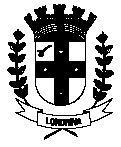 CÂMARA MUNICIPAL DE LONDRINAEstado do ParanáCÂMARA MUNICIPAL DE LONDRINAEstado do Paraná